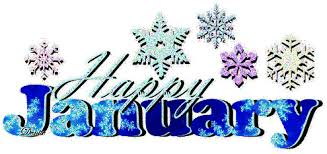 ELEMENTARY K-5th grade:  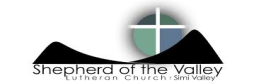 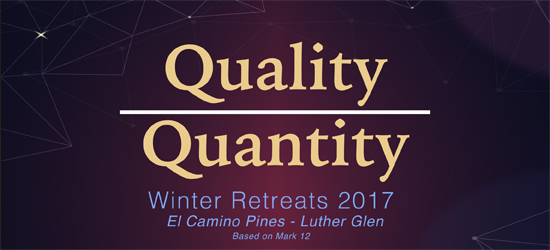 Sunday School – Meets in the purple room every Sunday @ 9:45am.  We will not have Sunday School on January 1st.  We will resume Sunday School on January 8th.    Spark – Spark will meet from 6:30-7:45pm on Thursdays.  We will not have Spark on January 5th.  Spark will resume on January 12th.   Elementary Winter Camp – We will be going to El Camino Pines from Friday, January 27th – Sunday, January 29th. Cost is $170 and is due by January 15th.  Endowment will help families with the cost of camp.  Apply no later than January 8th.   Please apply on our church website at svlcsimi.com and go to the ministries tab and then scroll down to endowment.  If you have questions please ask Marc. MIDDLE SCHOOL 6th-8th grade:  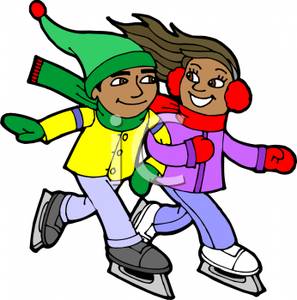 Ice Skating – We will be going ice skating in downtown Burbank on Thursday, January 5th.  We will meet at the church at 12pm to grab lunch and we’ll return to the church by 4pm.  Cost is $15 for ice skating (includes skates) and $5 for lunch - $20 total.  Middle School Chat – We will have middle school chat on Sunday, January 8th only.  We will walk to Donut Time on January 8th.  Please bring a few dollars for breakfast.  Confirmation – We will not have confirmation on January 4th.  Confirmation will resume on January 11th, 2017.  We will meet from 7-8:15pm (NEW TIME) during the spring.     Middle School Winter Camp – We will be going to El Camino Pines from Friday, February 24th – Sunday, February 26th. Cost is $170 and is due by February 12th.  Endowment will help families with the cost of camp.  Apply through endowment by January 8th.  Please apply on our church website at svlcsimi.com and go to the ministries tab and then scroll down to endowment.  If you have questions please ask Marc. HIGH SCHOOL 9th-12th grade: 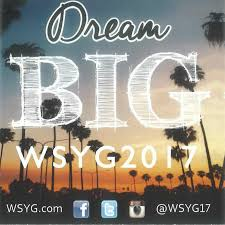 Ice Skating – We will be going ice skating in downtown Burbank on Thursday, January 5th.  We will meet at the church at 12pm to grab lunch and we’ll return to the church by 4pm.  Cost is $15 for ice skating (includes skates) and $5 for lunch - $20 total.  Youth Group – Youth group will take place in the youth room at church on Thursdays from 8-9:30pm.  We will not have youth group on January 5th.  We’ll resume youth group on January 12th at 8pm.   Come and meet Shelley McLain who is our new high school female volunteer.  Meet Pastor Jennifer Chrien – Pastor Jennifer’s first day will be on Sunday, January 8th.  Come hear her preach at either 8:30, 9:45, or 11am.  High School Winter Camp – We will be going to El Camino Pines from Friday, February 3rd – Sunday, February 5th. Cost is $170 and is due by January 22nd.  Endowment will help families with the cost of camp.  Apply through endowment by January 8th.  Please apply on our church website at svlcsimi.com and go to the ministries tab and then scroll down to endowment.  If you have questions please ask Marc. Western States Youth Gathering – Parent’s meeting will take place on Sunday, January 8th at 11am and Sunday, January 15th at 9:45am.  This event will be held at California Lutheran University this summer.  This event is open to all incoming 9th graders through all outgoing 12th graders.  Please pick a date to come to one of the parent meetings. College /Young –adult: 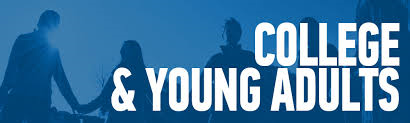 College/Young Adult Group – Sunday, January 8th and on January 22nd at the Mohr’s house.  We will meet from 8-10pm.  . Bring a snack or beverage to share. Meet Pastor Jennifer Chrien – Pastor Jennifer’s first day will be on Sunday, January 8th.  Come hear her preach at either 8:30, 9:45, or 11am.  Congregational Annual Meeting – Come hear what’s going on at church while enjoying lunch at 12pm.  